Некоммерческое акционерное общество «Павлодарский педагогический университет»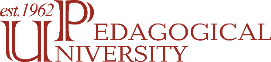 ОТЧЕТПО РЕЗУЛЬТАТАМ САМООЦЕНКИОБРАЗОВАТЕЛЬНОЙ ПРОГРАММЫВ РАМКАХ СПЕЦИАЛИЗИРОВАННОЙ АККРЕДИТАЦИИ7М01470 «ХУДОЖЕСТВЕННЫЙ ТРУД, ГРАФИКА И ПРОЕКТИРОВАНИЕ»Павлодар, 2022ОТЧЕТ ПО РЕЗУЛЬТАТАМ САМООЦЕНКИ В РАМКАХ СПЕЦИАЛИЗИРОВАННОЙ АККРЕДИТАЦИИНАО «ПАВЛОДАРСКИЙ ПЕДАГОГИЧЕСКИЙ УНИВЕРСИТЕТ»ПОДГОТОВЛЕН РАБОЧЕЙ ГРУППОЙ СОСТАВ РАБОЧЕЙ ГРУППЫ:Руководитель рабочей группык.п.н. -  Курабаева Ф.А.Заместитель руководителя рабочей группы,  д.п.н., профессор - Алинова М.Ш.Члены рабочей группы: Преподаватель-исследователь - Нурумов Б.А.Образовательная программа «Художественный труд, графика и проектирование» является преемницей образовательных программм «Профессиональное обучение» и «Изобразительное искусство». В 2021-2022 учебном году осуществлен первый набор магистрантов профильного направления обучения на образовательную программу 7М01470 «Художественный труд, графика и проектирование».В процессе освоения ОП 7М01470 «Художественный труд, графика и проектирование» изучаются дисциплины базового и профилирующего циклов. Изучаемые дисциплины непосредственно предусматривают связь с обновлённым содержанием программы для общеобразовательной школы по художественному труду, графике и проектированию в подготовке специалистов – учителей с учётом современных реалий и новых требований в образовании.В целях реализации современных требований в образовании и качества подготовки специалистов – учителей, преподаватели, а также обучающиеся образовательной программы 7М01470 «Художественный труд, графика и проектирование», участвуют в научно-педагогических мероприятиях различного уровня: международных, республиканских, региональных, областных и др.Кроме того, в рамках реализации подготовки специалистов и с учётом современных требований в образовательной программе «Художественный труд, графика и проектирование» предусмотрено тесное сотрудничество с общеобразовательными школами, гимназиями, колледжами Павлодарской области и города Павлодара.Системная совместная работа ведётся с работодателями в направлении реализации ГОСО (разработка ОП, КЭД), профориентации и организации практики обучающихся, что способствуюет созданию условий для качественной подготовки специалистов общеобразовательной школы.Образовательная программа «Художественный труд, графика и проектирование» располагает достаточной материально-технической базой, что обеспечивает лабораторно-практическую и научно-исследовательскую деятельность обучающихся. Она включает в себя аудиторный фонд из двух учебных швейных мастерских, учебно – производственной мастерской по обработке древесины и металла, двух изостудий, студии скульптуры и учебной аудитории, оснащенные достаточным дидактическим материалом и мультимедийными комплексами.В результате проведенной самооценки можно сделать следующие выводы: в вузе разработаны политика и цели в области качества, имеется план развития ОП, проводится периодическое оценивание и мониторинг ОП с привлечением заинтересованных лиц.Реализуется студентоцентрированное обучение, оказывается всесторонняя поддержка обучающихся к самообразованию и личностному росту. Уровень знаний магистрантов оценивается с применением инновационных технологий образовательного процесса на основе прозрачных критериев.ППС ОП соответствует квалификационным требованиям и кадровой политике университета. Учебно-методическое, материально-техническое оснащение и профессорско-преподавательский состав ОП в достаточной мере обеспечивает качество учебного процесса. Образовательная программа 7М01470 «Художественный труд, графика и проектирование» планирует прохождение процедуры внешнего обеспечения качества на регулярной основе каждые пять лет.